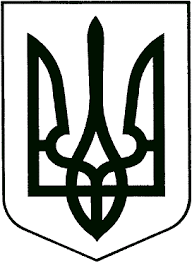 	УКРАЇНА	ЖИТОМИРСЬКА ОБЛАСТЬНОВОГРАД-ВОЛИНСЬКА МІСЬКА РАДАРІШЕННЯдвадцята сесія                                                                                     сьомого  скликаннявід  16.02.2018    № 459Про надання пільг суб’єктам господарювання, які забезпечують харчування учнів у закладах загальної середньої освіти      Керуючись частиною 5 статті 60 „Про місцеве самоврядування в Україні“, статтями 319, 327, 827, 828 Цивільного кодексу України, враховуючи рішення виконавчого комітету міської ради від 13.12.2017 №577 „Про організацію харчування дітей у закладах дошкільної та загальної середньої освіти міста на 2018 рік“, розглянувши звернення управління освіти і науки Новоград-Волинської міської ради, міська рада ВИРІШИЛА:      1.Надавати в безоплатне користування суб'єктам господарювання-переможцям відкритих торгів на закупівлю надання послуг з організації харчування (послуг їдалень) (далі-суб’єкти господарювання) виробничі приміщення (приміщення харчоблоку), обладнання (далі-майно) в закладах загальної середньої освіти міста згідно з додатком.      2. Управлінню освіти і науки Новоград-Волинської міської ради (Ващук Т.В.) укласти з суб'єктами господарювання договори безоплатного користування майном.      3. Установити, що суб’єкти господарювання:      3.1 мають право на безоплатне користування майном згідно з додатком до цього рішення виключно на термін дії договору про закупівлю, укладеного за результатами відкритих торгів між управлінням освіти і науки Новоград-Волинської міської ради та суб’єктами господарювання;      3.2 відшкодовують вартість послуг з централізованого водовідведення та водопостачання і вартість електроенергії згідно відповідних засобів обліку, та вартість теплопостачання в межах опалювальної площі виробничих приміщень (приміщення харчоблоку) в повному обсязі.      4. Контроль за виконанням цього рішення покласти на постійну комісію міської ради з питань соціальної політики, охорони здоров’я, освіти, культури та спорту (Федорчук В.Г.), постійну комісію міської ради з питань міського бюджету та комунальної власності (Юшманов І.Г.), заступника міського голови Гвозденко О.В.Міський голова                                                                                     В.Л. ВесельськийПереліквиробничих приміщень (приміщення харчоблоку), обладнання, що підлягають передачі суб’єктам господарювання за результатами відкритих торгів.Секретар міської ради                                                                       О.А. ПономаренкоДодаток            до рішення міської ради від   16.02.2018   № 459№п\пПлощакв.мНавча-льний закладОбладнанняІнвентар-ний номерКіль-кістьПервісна (переоці-нена вартість, грн.)№п\пНавча-льний закладОбладнанняІнвентар-ний номерКіль-кістьПервісна (переоці-нена вартість, грн.)1258,1СШ №4Посудомиюча машина 
"ММУ-1000"104202851199000Шафа холодильна ШХ-0,80м104901301588Шафа холодильна ШХ-0,80м104901241558Холодильна шафа СМ107-S10490277110650Холодильник "Норд" 2541049022912240Холодильник добовий104900281517Морозильна камера GT-23 б/в1113054411950Електроплита 4камф.ПЕ-4ШН10490275
16720Електроплита 4камф.ПЕ-4ШН1049027616720Картоплечистка МОК 1501063010115974Електричний котел КПЕ-60104901231211Електорокотел КЕ-12 ЧССР1063006212320Мармит МСХМ- 3104901261233Овочерізка з протиркою (9 дисків)1049025919750Електром'ясорубка ТМ-32М1049026017100М'ясорубка електрична  М-300106300651408Тістомішалка11370011300Універсальний привод ПУ-06104901271463Жарочний шкаф ШЖЕ-1,361063006312249Шафа жарочнаб/н130Сковорода СЕСМ-05104901281414Водонагрівач ємкість 300л 12кВт1063010515916Бойлер APISTON 1500кBт 80л1113054312199Мийка 2 секційна 1200х600х850 глиб 30011130545
13799,59Мийка 2 секційна 1200х600х850 глиб 3001113054613799,59Мийка 2 секційна
  1200х600х850 глиб 3001113054713799,592140,5ЗОШ №9Електроплита 6-камфорна1063017311447Електроплита 4-х камфорна1049031616720Водонагрівач ємкісний 300л 12кВт1063018415916Котел КПЕ 100л1063017918813Котел КПЄ 100л10490318121600М'ясорубка MNM 3001063018013006Універсальний привод ПУ-0610630137135Марміт МСЕСМ-3106301281260Електросковорода СЕСМ-0,510630136166Шафа жарочна1063013112031Бак для води 2,8 куб106301301380Шафа холодильна ШХ 56106301141579Холодильник  іноземного
 виробництва "Boche" б/в11371271850Холодильник побутовий "Атлант"1049031714800Холодильник-морозильник побутовий 
електричний DRF 119WSP SWIZER1049032418320Морозильна камера марка "Boche" б/в1113021614800Водонагрівач електричний
 Класік VM N4L, 80л 
накопичувальний1113021812000Овочерізка з протиркою1049031919700Всього:Всього:Всього:Всього:Всього:44359 231,77